提醒的話：1. 請同學詳細填寫，這樣老師較好做統整，學弟妹也較清楚你提供的意見，謝謝！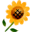 2. 甄選學校、科系請填全名；甄選方式與過程內容書寫不夠請續寫背面。         3. 可直接上輔導處網站https://sites.google.com/a/yphs.tw/yphsc/「甄選入學」區下載本表格，    以電子檔郵寄至yphs316@gmail.com信箱，感謝你！　　　　　              甄選學校甄選學校宜蘭大學宜蘭大學宜蘭大學宜蘭大學甄選學系甄選學系生物技術與動物科學系生物技術與動物科學系學生學測分數國英數社自總■大學個人申請□科技校院申請入學□軍事校院■大學個人申請□科技校院申請入學□軍事校院■大學個人申請□科技校院申請入學□軍事校院■正取□備取□未錄取■正取□備取□未錄取學測分數1199131254■大學個人申請□科技校院申請入學□軍事校院■大學個人申請□科技校院申請入學□軍事校院■大學個人申請□科技校院申請入學□軍事校院■正取□備取□未錄取■正取□備取□未錄取甄選方式與過程■面試佔(   25 　%)一、形式：（教授：學生）人數=（  2：5　），方式：     團體一次面試，分A、B兩組，早上要先聽系主任介紹科系(會花一整天的時間，最好不要排其他科系面試)                      二、題目：1.自介(不限時間，但不要太長約1~2分)2.三個方向(生技、動科、保健產品)對哪個最有興趣3.未來想從事的職業4.對哪個教授的研究最有興趣5.還報了什麼校系6.如果都上了，會選擇什麼■備審資料佔(   30  %)   或  □術科實作佔(     %)  或  □筆試佔(     %)■其他佔(   45  %)國x1 英x1.5 數x1 自x2請註明其他方式，如：小論文小論文→1.宜蘭生物最吸引你就讀的原因        2. 生技、動科、保健產品，你會專攻哪一領域■面試佔(   25 　%)一、形式：（教授：學生）人數=（  2：5　），方式：     團體一次面試，分A、B兩組，早上要先聽系主任介紹科系(會花一整天的時間，最好不要排其他科系面試)                      二、題目：1.自介(不限時間，但不要太長約1~2分)2.三個方向(生技、動科、保健產品)對哪個最有興趣3.未來想從事的職業4.對哪個教授的研究最有興趣5.還報了什麼校系6.如果都上了，會選擇什麼■備審資料佔(   30  %)   或  □術科實作佔(     %)  或  □筆試佔(     %)■其他佔(   45  %)國x1 英x1.5 數x1 自x2請註明其他方式，如：小論文小論文→1.宜蘭生物最吸引你就讀的原因        2. 生技、動科、保健產品，你會專攻哪一領域■面試佔(   25 　%)一、形式：（教授：學生）人數=（  2：5　），方式：     團體一次面試，分A、B兩組，早上要先聽系主任介紹科系(會花一整天的時間，最好不要排其他科系面試)                      二、題目：1.自介(不限時間，但不要太長約1~2分)2.三個方向(生技、動科、保健產品)對哪個最有興趣3.未來想從事的職業4.對哪個教授的研究最有興趣5.還報了什麼校系6.如果都上了，會選擇什麼■備審資料佔(   30  %)   或  □術科實作佔(     %)  或  □筆試佔(     %)■其他佔(   45  %)國x1 英x1.5 數x1 自x2請註明其他方式，如：小論文小論文→1.宜蘭生物最吸引你就讀的原因        2. 生技、動科、保健產品，你會專攻哪一領域■面試佔(   25 　%)一、形式：（教授：學生）人數=（  2：5　），方式：     團體一次面試，分A、B兩組，早上要先聽系主任介紹科系(會花一整天的時間，最好不要排其他科系面試)                      二、題目：1.自介(不限時間，但不要太長約1~2分)2.三個方向(生技、動科、保健產品)對哪個最有興趣3.未來想從事的職業4.對哪個教授的研究最有興趣5.還報了什麼校系6.如果都上了，會選擇什麼■備審資料佔(   30  %)   或  □術科實作佔(     %)  或  □筆試佔(     %)■其他佔(   45  %)國x1 英x1.5 數x1 自x2請註明其他方式，如：小論文小論文→1.宜蘭生物最吸引你就讀的原因        2. 生技、動科、保健產品，你會專攻哪一領域■面試佔(   25 　%)一、形式：（教授：學生）人數=（  2：5　），方式：     團體一次面試，分A、B兩組，早上要先聽系主任介紹科系(會花一整天的時間，最好不要排其他科系面試)                      二、題目：1.自介(不限時間，但不要太長約1~2分)2.三個方向(生技、動科、保健產品)對哪個最有興趣3.未來想從事的職業4.對哪個教授的研究最有興趣5.還報了什麼校系6.如果都上了，會選擇什麼■備審資料佔(   30  %)   或  □術科實作佔(     %)  或  □筆試佔(     %)■其他佔(   45  %)國x1 英x1.5 數x1 自x2請註明其他方式，如：小論文小論文→1.宜蘭生物最吸引你就讀的原因        2. 生技、動科、保健產品，你會專攻哪一領域■面試佔(   25 　%)一、形式：（教授：學生）人數=（  2：5　），方式：     團體一次面試，分A、B兩組，早上要先聽系主任介紹科系(會花一整天的時間，最好不要排其他科系面試)                      二、題目：1.自介(不限時間，但不要太長約1~2分)2.三個方向(生技、動科、保健產品)對哪個最有興趣3.未來想從事的職業4.對哪個教授的研究最有興趣5.還報了什麼校系6.如果都上了，會選擇什麼■備審資料佔(   30  %)   或  □術科實作佔(     %)  或  □筆試佔(     %)■其他佔(   45  %)國x1 英x1.5 數x1 自x2請註明其他方式，如：小論文小論文→1.宜蘭生物最吸引你就讀的原因        2. 生技、動科、保健產品，你會專攻哪一領域■面試佔(   25 　%)一、形式：（教授：學生）人數=（  2：5　），方式：     團體一次面試，分A、B兩組，早上要先聽系主任介紹科系(會花一整天的時間，最好不要排其他科系面試)                      二、題目：1.自介(不限時間，但不要太長約1~2分)2.三個方向(生技、動科、保健產品)對哪個最有興趣3.未來想從事的職業4.對哪個教授的研究最有興趣5.還報了什麼校系6.如果都上了，會選擇什麼■備審資料佔(   30  %)   或  □術科實作佔(     %)  或  □筆試佔(     %)■其他佔(   45  %)國x1 英x1.5 數x1 自x2請註明其他方式，如：小論文小論文→1.宜蘭生物最吸引你就讀的原因        2. 生技、動科、保健產品，你會專攻哪一領域■面試佔(   25 　%)一、形式：（教授：學生）人數=（  2：5　），方式：     團體一次面試，分A、B兩組，早上要先聽系主任介紹科系(會花一整天的時間，最好不要排其他科系面試)                      二、題目：1.自介(不限時間，但不要太長約1~2分)2.三個方向(生技、動科、保健產品)對哪個最有興趣3.未來想從事的職業4.對哪個教授的研究最有興趣5.還報了什麼校系6.如果都上了，會選擇什麼■備審資料佔(   30  %)   或  □術科實作佔(     %)  或  □筆試佔(     %)■其他佔(   45  %)國x1 英x1.5 數x1 自x2請註明其他方式，如：小論文小論文→1.宜蘭生物最吸引你就讀的原因        2. 生技、動科、保健產品，你會專攻哪一領域■面試佔(   25 　%)一、形式：（教授：學生）人數=（  2：5　），方式：     團體一次面試，分A、B兩組，早上要先聽系主任介紹科系(會花一整天的時間，最好不要排其他科系面試)                      二、題目：1.自介(不限時間，但不要太長約1~2分)2.三個方向(生技、動科、保健產品)對哪個最有興趣3.未來想從事的職業4.對哪個教授的研究最有興趣5.還報了什麼校系6.如果都上了，會選擇什麼■備審資料佔(   30  %)   或  □術科實作佔(     %)  或  □筆試佔(     %)■其他佔(   45  %)國x1 英x1.5 數x1 自x2請註明其他方式，如：小論文小論文→1.宜蘭生物最吸引你就讀的原因        2. 生技、動科、保健產品，你會專攻哪一領域■面試佔(   25 　%)一、形式：（教授：學生）人數=（  2：5　），方式：     團體一次面試，分A、B兩組，早上要先聽系主任介紹科系(會花一整天的時間，最好不要排其他科系面試)                      二、題目：1.自介(不限時間，但不要太長約1~2分)2.三個方向(生技、動科、保健產品)對哪個最有興趣3.未來想從事的職業4.對哪個教授的研究最有興趣5.還報了什麼校系6.如果都上了，會選擇什麼■備審資料佔(   30  %)   或  □術科實作佔(     %)  或  □筆試佔(     %)■其他佔(   45  %)國x1 英x1.5 數x1 自x2請註明其他方式，如：小論文小論文→1.宜蘭生物最吸引你就讀的原因        2. 生技、動科、保健產品，你會專攻哪一領域■面試佔(   25 　%)一、形式：（教授：學生）人數=（  2：5　），方式：     團體一次面試，分A、B兩組，早上要先聽系主任介紹科系(會花一整天的時間，最好不要排其他科系面試)                      二、題目：1.自介(不限時間，但不要太長約1~2分)2.三個方向(生技、動科、保健產品)對哪個最有興趣3.未來想從事的職業4.對哪個教授的研究最有興趣5.還報了什麼校系6.如果都上了，會選擇什麼■備審資料佔(   30  %)   或  □術科實作佔(     %)  或  □筆試佔(     %)■其他佔(   45  %)國x1 英x1.5 數x1 自x2請註明其他方式，如：小論文小論文→1.宜蘭生物最吸引你就讀的原因        2. 生技、動科、保健產品，你會專攻哪一領域心得與建議◎備審資料製作建議：  面試的教授應該沒看過備審，所以可以把所有參加過的活動，競賽全部寫進去，不要特別保留給教授問。◎整體準備方向與建議：   這個系主要方向是動物科學，所以要對動物科學多了解，專業知識問得不多，不過要很清楚自己的申請動機，不然很容易被問倒。◎備審資料製作建議：  面試的教授應該沒看過備審，所以可以把所有參加過的活動，競賽全部寫進去，不要特別保留給教授問。◎整體準備方向與建議：   這個系主要方向是動物科學，所以要對動物科學多了解，專業知識問得不多，不過要很清楚自己的申請動機，不然很容易被問倒。◎備審資料製作建議：  面試的教授應該沒看過備審，所以可以把所有參加過的活動，競賽全部寫進去，不要特別保留給教授問。◎整體準備方向與建議：   這個系主要方向是動物科學，所以要對動物科學多了解，專業知識問得不多，不過要很清楚自己的申請動機，不然很容易被問倒。◎備審資料製作建議：  面試的教授應該沒看過備審，所以可以把所有參加過的活動，競賽全部寫進去，不要特別保留給教授問。◎整體準備方向與建議：   這個系主要方向是動物科學，所以要對動物科學多了解，專業知識問得不多，不過要很清楚自己的申請動機，不然很容易被問倒。◎備審資料製作建議：  面試的教授應該沒看過備審，所以可以把所有參加過的活動，競賽全部寫進去，不要特別保留給教授問。◎整體準備方向與建議：   這個系主要方向是動物科學，所以要對動物科學多了解，專業知識問得不多，不過要很清楚自己的申請動機，不然很容易被問倒。◎備審資料製作建議：  面試的教授應該沒看過備審，所以可以把所有參加過的活動，競賽全部寫進去，不要特別保留給教授問。◎整體準備方向與建議：   這個系主要方向是動物科學，所以要對動物科學多了解，專業知識問得不多，不過要很清楚自己的申請動機，不然很容易被問倒。◎備審資料製作建議：  面試的教授應該沒看過備審，所以可以把所有參加過的活動，競賽全部寫進去，不要特別保留給教授問。◎整體準備方向與建議：   這個系主要方向是動物科學，所以要對動物科學多了解，專業知識問得不多，不過要很清楚自己的申請動機，不然很容易被問倒。◎備審資料製作建議：  面試的教授應該沒看過備審，所以可以把所有參加過的活動，競賽全部寫進去，不要特別保留給教授問。◎整體準備方向與建議：   這個系主要方向是動物科學，所以要對動物科學多了解，專業知識問得不多，不過要很清楚自己的申請動機，不然很容易被問倒。◎備審資料製作建議：  面試的教授應該沒看過備審，所以可以把所有參加過的活動，競賽全部寫進去，不要特別保留給教授問。◎整體準備方向與建議：   這個系主要方向是動物科學，所以要對動物科學多了解，專業知識問得不多，不過要很清楚自己的申請動機，不然很容易被問倒。◎備審資料製作建議：  面試的教授應該沒看過備審，所以可以把所有參加過的活動，競賽全部寫進去，不要特別保留給教授問。◎整體準備方向與建議：   這個系主要方向是動物科學，所以要對動物科學多了解，專業知識問得不多，不過要很清楚自己的申請動機，不然很容易被問倒。◎備審資料製作建議：  面試的教授應該沒看過備審，所以可以把所有參加過的活動，競賽全部寫進去，不要特別保留給教授問。◎整體準備方向與建議：   這個系主要方向是動物科學，所以要對動物科學多了解，專業知識問得不多，不過要很清楚自己的申請動機，不然很容易被問倒。E-mail手機